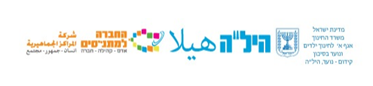 ملف موضوع 12 سنوات تعليميةالموضوع: تطبيقات الحاسوب 2                                                     المركزة: ليئور برنشطينهاتف المركزة: 0504313340ماذا يحتوي الملف؟يحتوي الملف على مهام حسب الوحدات الدراسية التي تظهر في دليل المعلم يحتوي الملف على مهام تنفيذية في أدوات google  المختلفة.جميع الوحدات التي يتم تدريسها في الملف إلزامية. هناك امكانية خيار ضمن محتوى المهام نفسها.موضوعات الملف في تطبيقات الحاسوب 2: استخدام gmail, أدوات للتعلم الشخصي/الجماعي أدوات الاستكشاف والتنقل وأدوات عرض مواد الدراسة.من المهم جدًا أن يحتفظ المعلم بجميع المنتجات    التعليمية التي قام بها طلابه - من خلال حفظ الصفحات فعليًا أو الحفظ بالحاسوبتوزيع درجات الملفاستخدام Gmail– 10 درجاتأدوات للتعلم الشخصي/الجماعي والاستعداد للامتحانات– 10 درجاتوأدوات عرض مواد الدراسة – 10 درجاتأدوات الاستكشاف والتنقل ، أدوات تبادل المعلومات والاحتفاظ بها (15 درجة لكل زيارة = 30 درجة)بجانب مهام الوحدات الدراسية هناك درجات. تتراكم الدرجة إلى 60٪ وسيتم منح 40 درجة إضافية للعلامة النهائية عن طريق امتحان يعادل 40٪.توزيع الدرجات النهائية60% ملف 40% امتحان خارجي